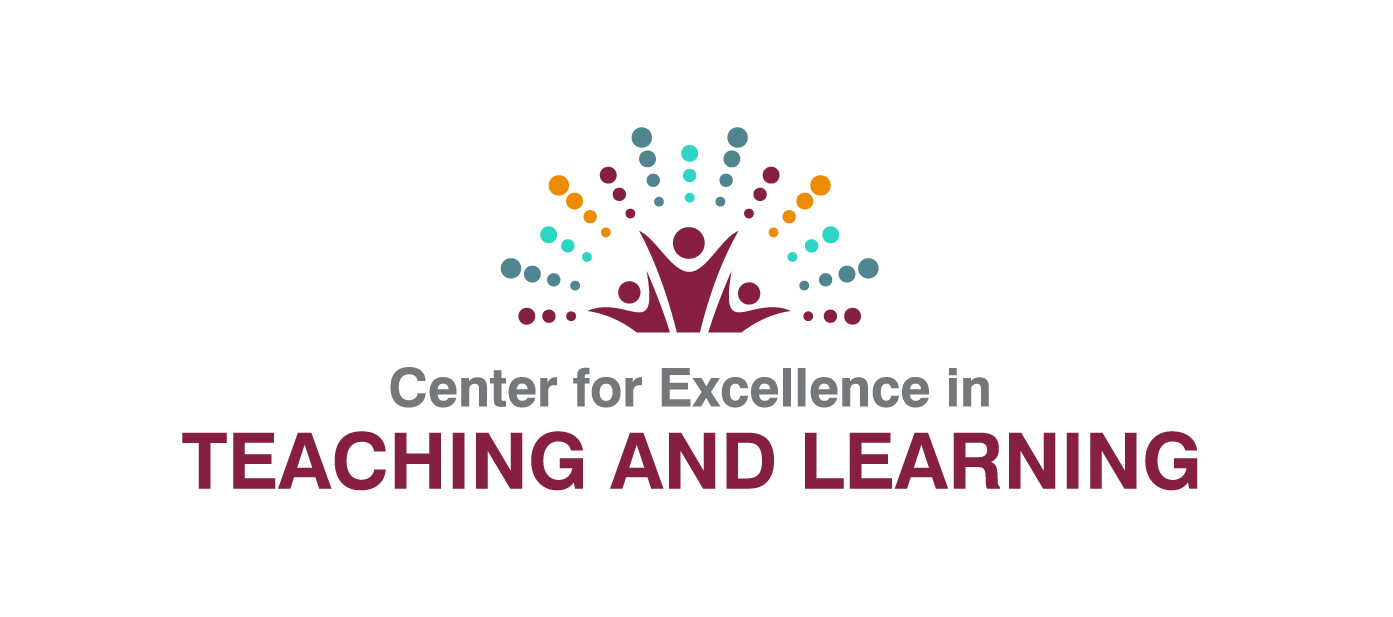 Analyzing Your Student Learning OutcomesAnalyzing Your Student Learning OutcomesLearning OutcomeConnected Course Topic(s) What prior knowledge, skills, and/or abilities do students need to have to successfully meet this learning outcome? Where did they learn/acquire the prior knowledge, skills, and/or abilities? Will I need to review? To what extent? What misconceptions are common? What new knowledge, skills, and/or abilities do students need to have to successfully meet this learning outcome?At what level do they need to learn these new knowledge, skills, and/or abilities?Learning OutcomeConnected Course Topic(s) What prior knowledge, skills, and/or abilities do students need to have to successfully meet this learning outcome? Where did they learn/acquire the prior knowledge, skills, and/or abilities? Will I need to review? To what extent? What misconceptions are common? What new knowledge, skills, and/or abilities do students need to have to successfully meet this learning outcome?At what level do they need to learn these new knowledge, skills, and/or abilities?